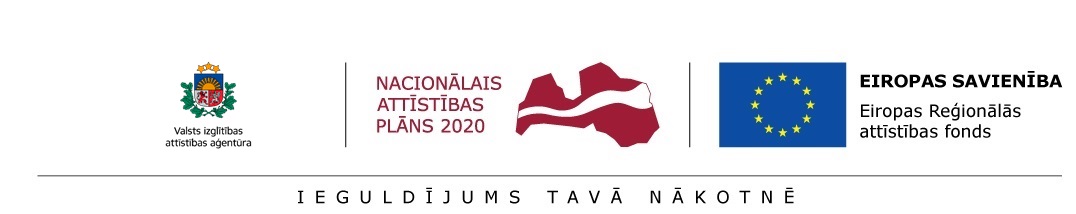 Pielikums Nr.4 __.__.20___. līgumam Nr._________Pētniecības projekta īstenotāja apliecinājumsApliecinu, ka darbības programmas “Izaugsme un nodarbinātība” 1.1.1. specifiskā atbalsta mērķa “Palielināt Latvijas zinātnisko institūciju pētniecisko un inovatīvo kapacitāti un spēju piesaistīt ārējo finansējumu, ieguldot cilvēkresursos un infrastruktūrā” 1.1.1.5. pasākuma “Atbalsts starptautiskās sadarbības projektiem pētniecībā un inovācijās” pirmās kārtas Valsts izglītības attīstības aģentūras īstenotā projekta “Atbalsts starptautiskās sadarbības projektu	 izstrādei un īstenošanai” ietvaros finansētā projekta “Pētniecības projekta nosaukums” (akronīms) īstenošana tiks uzsākta  20___. gada [datums]. [mēnesis] un projekts tiks īstenots līdz [20__. gada [datums]. [mēnesis].											Apliecinu, ka pētniecības projekta uzsākšanai nepieciešams avanss 30% apmērā no kopējām pētniecības projekta plānotajām publiskajām izmaksām, kas ir XXXXX.XX EUR (summa vārdiem euro un 00 centi).						Valsts Kases konts maksājumu veikšanai: ____________________________________.		Pētniecības projekta īstenotāja vārdā:[paraksttiesīgās amatpersonas amats]								/paraksts/								/Vārds, uzvārds/								Vieta, 20___.gada_______________		